Year 11 Autumn Term 1:ArtBusiness StudiesChild DevelopmentComputer ScienceCore EnrichmentCore PEDanceDramaEnglish – LanguageEnglish - LiteratureEngineeringFood and NutritionFrench or GermanGeographyHistoryICT/ComputingMathsMedia StudiesMusicPEProduct Design: Graphic ProductsProduct Design: Resistant MaterialsProduct Design: TextilesScience – ChemistryScience – PhysicsScience BiologySPIRIT What will your child know, understand or know how to do?Home learning/how parents can help?Maths:Maths:All will know:Algebra – how to simplify and manipulate algebraic expressions (including those involving surds) by:expanding products of two binomialsfactorising quadratic expressions of the form `x^2 + bx + c` including the difference of two squaressimplifying expressions involving sums, products and powers, including the laws of indicesKnow and use standard mathematical formulae; Know how to rearrange formulae to change the subject; Know the difference between an equation and an identity; Argue mathematically to show algebraic expressions are equivalent, and use algebra to support and construct arguments; Where appropriate, interpret simple expressions as functions with inputs and outputsVectors – Know the term “vector” know how to apply addition and subtraction of vectors, multiplication of vectors by a scalar, and diagrammatic and column representation of vectorsQuadratics - Know, sketch and interpret graphs of quadratic functions; Identify and interpret roots, intercepts and turning points of quadratic functions graphically; Deduce roots algebraicallyVolume – Know how to compare lengths, areas and volumes using ratio notation; scale factors; Know and apply formulae to calculate the volume of cuboids and other right prisms (including cylinders); Calculate the volume of spheres, pyramids, cones and composite solids; Calculate exactly with multiples of `pi`Algebra and Graphs – Know how to solve linear equations in one unknown algebraically; Including those with the unknown on both sides of the equation; Find approximate solutions using a graphs; Translate simple situations or procedures into algebraic expressions or formulae; derive an equation (or two simultaneous equations), solve the equation(s) and interpret the solutionDirect and Inverse Proportion – Know the terms  “direct” and “inverse” proportion, including graphical and algebraic representationsInequalities – Know the term “inequality” and the notation of inequalities. Know how to solve linear inequalities in one variable and represent the solution set on a number lineTrigonometry - Know and use the trigonometric ratios 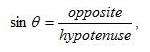 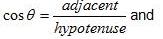 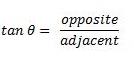 know exact trigonometric valuesHigher Additional ContentInequalities – Know how to solve quadratic inequalities and represent the solution on a number line. Know set notation and conventions for plotting regions on a graph.Growth and Decay – Know the terms “growth” and “decay”. Know how to set up, solve and interpret the answers in growth and decay problems, including compound interest and know how to work with general iterative processes.Equation of a Circle - Know and use the equation of a circle with centre at the originKnow how to find the equation of a tangent to a circle at a given point.Solving Equations – Know how to derive and solve a linear and quadratic equation algebraically and graphically.  Identify and interpret roots and turning points of quadratic functions including by completing the square.  Non-Right Angle Trigonometry - Know and use the Sin, Cosine and Area formulae for angles and sides in non right angle trianglesArea under a Curve – Know how to calculate or estimate gradients of graphs and areas under graphs (including quadratic and other non-linear graphs); Interpret the results in cases such as distance-time graphs, velocity-time graphs and graphs in financial contextsThe Exam Board is AQA Maths (8300)These are three papers in the final examinations, each 90 minutes. Paper 1 is non-calculator and paper 2 and 3 are calculator papers.Please encourage your child to complete their homework as soon as they get it so that they can ask for help if needed. Maths Watch is a resource that is used by the school to support pupils with their Maths so for revision this is the best place to go for videos and worksheets to support practice.Revision lists are sent out prior to assessments via parent mail. Encouraging the use of exercise books and revision guides plus Maths Watch to revise prior to the assessments will aid revision..Please ensure that your child has their own scientific calculator and that they bring their exercise book and equipment to school. FoundationScience: BiologyScience: BiologyEcology: To know the terms adaptation and interdependence, To know how humans impact on ecosystems,  tropic levels in an ecosystem and food production.Inheritance, Variation & Evolution: To know about sexual and asexual reproduction, genetic inheritance, evolution and the development of understanding of genetics and evolutionExam informationExam Board: AQANumber of exam papers: 6 in total (2 for each discipline)Triple Award: each paper is 1hr 45minutes longCombined Trilogy: each paper is 1 hr 15 minutes longThe course is split into paper 1 and paper 2 unitsRequired practical's are examined within the exam papers, students are encouraged to remind themselves about the practical’s they have completed. The following link has free videos covering the required practical and knowledge for the course. https://www.freesciencelessons.co.uk/videos/ How can I help my child to prepare for the exams?The following topics have already been covered in lessons, students need to test their knowledge by using retrieval strategies learnt in the classroom. These strategies include using exam questions to check knowledge recall and using flashcards with questions/answers on.Biology: Organisation, Cell Biology, Bioenergetics, Infection and ResponseChemistry: Atomic structure &Periodic Table, Structure and Bonding, Chemical changes, Quantitative, Energy Changes, Rate & Extent of Chemical ChangePhysics: Energy, Particle Model of Matter, Electricity, Forces.Resources available to use at homehttps://www.physicsandmathstutor.com/This free website has signposted revision maps and lots of exam questions to help students to prepare for the examinations. Exam board for Science is AQA.BBC bitesize is good for revising and testing knowledge through self-marking multiple choice questions.Combined trilogy- https://www.bbc.co.uk/bitesize/examspecs/z8r997hTriple Biology- https://www.bbc.co.uk/bitesize/examspecs/zpgcbk7Triple Chemistry- https://www.bbc.co.uk/bitesize/examspecs/z8xtmnbTriple Physics- https://www.bbc.co.uk/bitesize/examspecs/zsc9rdmScience: ChemistryExam informationExam Board: AQANumber of exam papers: 6 in total (2 for each discipline)Triple Award: each paper is 1hr 45minutes longCombined Trilogy: each paper is 1 hr 15 minutes longThe course is split into paper 1 and paper 2 unitsRequired practical's are examined within the exam papers, students are encouraged to remind themselves about the practical’s they have completed. The following link has free videos covering the required practical and knowledge for the course. https://www.freesciencelessons.co.uk/videos/ How can I help my child to prepare for the exams?The following topics have already been covered in lessons, students need to test their knowledge by using retrieval strategies learnt in the classroom. These strategies include using exam questions to check knowledge recall and using flashcards with questions/answers on.Biology: Organisation, Cell Biology, Bioenergetics, Infection and ResponseChemistry: Atomic structure &Periodic Table, Structure and Bonding, Chemical changes, Quantitative, Energy Changes, Rate & Extent of Chemical ChangePhysics: Energy, Particle Model of Matter, Electricity, Forces.Resources available to use at homehttps://www.physicsandmathstutor.com/This free website has signposted revision maps and lots of exam questions to help students to prepare for the examinations. Exam board for Science is AQA.BBC bitesize is good for revising and testing knowledge through self-marking multiple choice questions.Combined trilogy- https://www.bbc.co.uk/bitesize/examspecs/z8r997hTriple Biology- https://www.bbc.co.uk/bitesize/examspecs/zpgcbk7Triple Chemistry- https://www.bbc.co.uk/bitesize/examspecs/z8xtmnbTriple Physics- https://www.bbc.co.uk/bitesize/examspecs/zsc9rdmChemical Analysis: Know the term purity and how to test for purity. Know common gas tests and how to identify chemicals in the lab.Organic: With a focus on fuels and carbon compounds, students will know the reactions of hydrocarbons-including alkanes and alkenes. Know about synthetic and natural polymersExam informationExam Board: AQANumber of exam papers: 6 in total (2 for each discipline)Triple Award: each paper is 1hr 45minutes longCombined Trilogy: each paper is 1 hr 15 minutes longThe course is split into paper 1 and paper 2 unitsRequired practical's are examined within the exam papers, students are encouraged to remind themselves about the practical’s they have completed. The following link has free videos covering the required practical and knowledge for the course. https://www.freesciencelessons.co.uk/videos/ How can I help my child to prepare for the exams?The following topics have already been covered in lessons, students need to test their knowledge by using retrieval strategies learnt in the classroom. These strategies include using exam questions to check knowledge recall and using flashcards with questions/answers on.Biology: Organisation, Cell Biology, Bioenergetics, Infection and ResponseChemistry: Atomic structure &Periodic Table, Structure and Bonding, Chemical changes, Quantitative, Energy Changes, Rate & Extent of Chemical ChangePhysics: Energy, Particle Model of Matter, Electricity, Forces.Resources available to use at homehttps://www.physicsandmathstutor.com/This free website has signposted revision maps and lots of exam questions to help students to prepare for the examinations. Exam board for Science is AQA.BBC bitesize is good for revising and testing knowledge through self-marking multiple choice questions.Combined trilogy- https://www.bbc.co.uk/bitesize/examspecs/z8r997hTriple Biology- https://www.bbc.co.uk/bitesize/examspecs/zpgcbk7Triple Chemistry- https://www.bbc.co.uk/bitesize/examspecs/z8xtmnbTriple Physics- https://www.bbc.co.uk/bitesize/examspecs/zsc9rdmScience: PhysicsExam informationExam Board: AQANumber of exam papers: 6 in total (2 for each discipline)Triple Award: each paper is 1hr 45minutes longCombined Trilogy: each paper is 1 hr 15 minutes longThe course is split into paper 1 and paper 2 unitsRequired practical's are examined within the exam papers, students are encouraged to remind themselves about the practical’s they have completed. The following link has free videos covering the required practical and knowledge for the course. https://www.freesciencelessons.co.uk/videos/ How can I help my child to prepare for the exams?The following topics have already been covered in lessons, students need to test their knowledge by using retrieval strategies learnt in the classroom. These strategies include using exam questions to check knowledge recall and using flashcards with questions/answers on.Biology: Organisation, Cell Biology, Bioenergetics, Infection and ResponseChemistry: Atomic structure &Periodic Table, Structure and Bonding, Chemical changes, Quantitative, Energy Changes, Rate & Extent of Chemical ChangePhysics: Energy, Particle Model of Matter, Electricity, Forces.Resources available to use at homehttps://www.physicsandmathstutor.com/This free website has signposted revision maps and lots of exam questions to help students to prepare for the examinations. Exam board for Science is AQA.BBC bitesize is good for revising and testing knowledge through self-marking multiple choice questions.Combined trilogy- https://www.bbc.co.uk/bitesize/examspecs/z8r997hTriple Biology- https://www.bbc.co.uk/bitesize/examspecs/zpgcbk7Triple Chemistry- https://www.bbc.co.uk/bitesize/examspecs/z8xtmnbTriple Physics- https://www.bbc.co.uk/bitesize/examspecs/zsc9rdmMagnetism & Electromagnets: Know the terms permanent and induced magnetism, magnetic forces and fields, Know the motor effect and how motors work.Waves: Know the nature of waves in solid, fluid or air, moving on to understanding electromagnetic waves.Exam informationExam Board: AQANumber of exam papers: 6 in total (2 for each discipline)Triple Award: each paper is 1hr 45minutes longCombined Trilogy: each paper is 1 hr 15 minutes longThe course is split into paper 1 and paper 2 unitsRequired practical's are examined within the exam papers, students are encouraged to remind themselves about the practical’s they have completed. The following link has free videos covering the required practical and knowledge for the course. https://www.freesciencelessons.co.uk/videos/ How can I help my child to prepare for the exams?The following topics have already been covered in lessons, students need to test their knowledge by using retrieval strategies learnt in the classroom. These strategies include using exam questions to check knowledge recall and using flashcards with questions/answers on.Biology: Organisation, Cell Biology, Bioenergetics, Infection and ResponseChemistry: Atomic structure &Periodic Table, Structure and Bonding, Chemical changes, Quantitative, Energy Changes, Rate & Extent of Chemical ChangePhysics: Energy, Particle Model of Matter, Electricity, Forces.Resources available to use at homehttps://www.physicsandmathstutor.com/This free website has signposted revision maps and lots of exam questions to help students to prepare for the examinations. Exam board for Science is AQA.BBC bitesize is good for revising and testing knowledge through self-marking multiple choice questions.Combined trilogy- https://www.bbc.co.uk/bitesize/examspecs/z8r997hTriple Biology- https://www.bbc.co.uk/bitesize/examspecs/zpgcbk7Triple Chemistry- https://www.bbc.co.uk/bitesize/examspecs/z8xtmnbTriple Physics- https://www.bbc.co.uk/bitesize/examspecs/zsc9rdmEnglish:English:Language – Paper 1 and Paper 2 Recap AQA – English Language GCSEKnow how pick out both explicit and implicit information from both non fiction and fiction texts. Know how to analyse texts for meaning, specifically focusing on word choice and language technique. Know how to analyse a text’s structure and to generate meaning from structural choices made by the author. Know how to compare viewpoints and perspectives across two different texts. Know how to successfully write creatively. Know how to successfully write for a specific purpose – e.g. to persuade/inform/advise. Literature – MacbethAQA – English Literature GCSE Know the contextual factors that impact the content of William Shakespeare’s Macbeth and have knowledge to apply this to the analysis of the play. Know the plot of the play, including the structural features that add meaning overall. Know a number of key quotations from the play, along with language analysis of the components of these quotations. Know how characterisation methods have been applied and the impact that they have on a contemporary audience. Know how different themes run through the play, “Macbeth” and know how to apply knowledge of plot, character and quotation in order to construct an evaluative response to a question.How can I help my child?Students will be set regular homework tasks on GCSE Pod linked to both English Language and English Literature study at GCSE. Watching videos with your child and then discussing or quizzing them on the content of the videos will help them to retain key information. https://www.gcsepod.com/BBC Bitesize has a dedicated area for GCSE English Language:https://www.bbc.co.uk/bitesize/examspecs/zcbchv4Students can complete the revision tasks on the website or make revision cards and resources with the content. BBC Bitesize has a dedicated area for Macbeth:Students can complete the revision tasks on the website or make revision cards and resources with the content.https://www.bbc.co.uk/bitesize/topics/zp982hv/articles/zptkwnbThe RSC also has a number of useful resources on Macbeth that you and your child could look at together. Students studying at GCSE level should focus on the level 2 and 3 resource links. https://www.rsc.org.uk/shakespeare-learning-zone/macbethLanguages:Languages:GermanAQA - German GCSE (Foundation or Higher)To know how to describe jobs and places of workTo know how to understand job descriptionsTo know how to talk about a dream jobTo know how to talk about work experienceTo know how to talk about the reasons for learning German and other languagesTo know how to form the present tenseTo know how to talk about the past To know how to refer to future plansFrenchAQA - French GCSE (Foundation or Higher)To know how to talk about sports and activities in the present tenseTo know how to talk about technologyTo know how to talk about books and readingTo know how to talk about TV programmes and filmsTo know how to form the present tenseTo know how to talk about the past To know how to refer to future plansSpanishAQA - Spanish GCSE (Foundation or Higher)To know how to talk about different jobsTo know how to talk about how you earn moneyTo know how to talk about work experienceTo know how to talk about the importance of learning a languageTo know how to talk about taking a gap yearTo know how to form the present tenseTo know how to talk about the past To know how to refer to future plansHome learning:Regular Languagenut homework (https://www.languagenut.com/en-gb/) - all students are provided with a log-in for this Vocab learning homework from the white vocab booklet Self quizzing homework from the knowledge organiser Feed-forward tasks from the feedback after an in-class assessment Active Learn homework - all students are provided with a log-in for this How parents can help with vocab:Test your child on the weekly vocabEncourage your child to use the ‘look, cover, say, write, check’ method to learn vocabMake flashcards of key vocab with your childHow parents can help with prep for speaking and writing exams:Ensure your child has speaking questions written on flashcards (question on one side, answer on the other)Test your child by asking the question, and he/she gives the answerAdd a new question each week, so your child builds up a bank of Q&AsHow parents can help with prep for all exams:Work through the different skill areas with your child: Spanish: https://www.bbc.co.uk/bitesize/examspecs/z4yyjhv French: https://www.bbc.co.uk/bitesize/examspecs/zr8bmfr German: https://www.bbc.co.uk/bitesize/subjects/z8j2tfr History:History:Paper 3 - Weimar and Nazi Germany, 1918–39To know about the origins, challenges recovery and changes to the Weimar Republic 1918-1929, including the Weimar Constitution, the Treaty of Versailles, Stresemann’s economic recovery, the standard of living in Weimar Germany and the changing role of women.To know about Hitler’s rise of power 1919-1933, including the development of the early Nazi Party, the Munich Putsch and the lean years, the growth in support for the Nazi Party and how Hitler became Chancellor. To know about Nazi control and dictatorship 1933-1939, including how Hitler and the Nazi Party established a dictatorship, the nature of the Nazi police state, the control of attitudes through propaganda and opposition and conformity to the Nazi regime. To know about life in Nazi Germany 1933-1939, including Nazi policies towards women and the young, attempts to reduce unemployment, living standards in Nazi Germany and the persecution of minority groups like Jews, Slavs, homosexuals, the Roma and those with disabilities.  Exam information:Exam Board: EdexcelNumber of exam papers: 3 in total The course is split into: Paper 1 - Crime and Punishment & Whitechapel (1hr 15 mins), Paper 2 – Early Elizabethan England and Cold War (1hr 45mins) and Paper 3 – Weimar and Nazi Germany (1hr 20mins).Home learning:Students will be set regular homework every fortnight to test understanding, including preparing for knowledge tests, exam questions, GCSE Pod videos.How can I help my child to prepare for the exams?Producing revision materials to summarise content learnt in lessons would be an extremely useful tool for students studying History e.g. making spider diagrams for each time period, timelines or cue cards to help remember facts and key terminology.Use of revision checklist to organise notes in lessons and revision materials.Use of revision padlet below contains useful resources to support your child with their revision.Use of revision websites likes GCSE Pod and Seneca are extremely useful for testing knowledge. The more quiz questions your child can complete the better!Useful websites:BBC Bitesize for Weimar & Nazi Germany -https://www.bbc.co.uk/bitesize/guides/zt9v7hv/revision/1 Revision padlet for Germany which contains revision checklist, past papers, knowledge organisers, helpful videos - https://padlet.com/dbaskerville/a9v2et1uq2097w7h GCSE Pod - https://www.gcsepod.com/ A long long time ago (simple revision videos) - https://www.youtube.com/watch?v=V0tUOGn8oH0&list=PLK-VUBYiIMe85HlDoqFnevfC8CaLq_nGy Geography:Geography:Hazardous Earth Know that the atmosphere operates as a global system which transfers heat Know how climate has changed in the past, through natural causes, on timescales ranging from hundreds to millions of yearsKnow how global climate is now changing as a result of human activity, and the uncertainty about future climatesEach week students will be set a homework task to complete. In order to help students to develop their depth of knowledge please encourage them to watch the news or listen to podcasts about current events in the world.  All students have a coastal homework book to complete and a skills booklet. Please check they are doing this each week. To support understanding of key areas and to prepare for mocks, the following websites would be useful. This is specific to the Edexcel specification. UK cities https://www.bbc.co.uk/bitesize/topics/zs93ycwFieldwork skills https://www.bbc.co.uk/bitesize/guides/zq42ycw/revision/1UK rivers https://www.bbc.co.uk/bitesize/guides/zwjv82p/revision/1Global atmosphere and hazards https://www.bbc.co.uk/bitesize/guides/zpykxsg/revision/1Core PECore PERecreational PE to ensure pupils know how to lead a healthy active lifestyle to promote a life long love of physical activity and sport.Encouragement to participate regularly in exercise, physical activity and sport.ICT:ICT:WJEC Level 1/2 Vocational Award ICT (Technical Award)New course started September 2023 in year 10N/AEngineering:Engineering:Cambridge National Certificate Engineering (Design)Unit R108: 3D design realisationThe coursework unit which requires a manufactured engineered product and supporting folder split into four sections. The practical work is completed in class and folder sections are done in class and can be accessed via TeamsHow to planKey considerations when making a prototype, i.e. The interpretation of a product specification or processes for making a prototype model The use of planning tools (e.g. Gantt chart, flow chart, tables) The use of resources when making a prototype (e.g. materials, component parts, cutting lists, tools/equipment, health and safety requirements/hazards, time requirements) The planning stages used in the making a prototype (e.g. processes testing, evaluation)How to work safelyHow to use the identification and consideration of risks in production plans production and use of risk assessments for production activities how to assess hazards and take precautions when using tools and machines safe use of hand tools and machines use of personal protective equipment (PPE) during production processes safe working procedures when using materials, chemicals, finishes and solventsHow to make a prototypeHow to use of tools and processes to cut and shape materials (e.g. marking out, cutting, including CAD/CAM applications, bending, wasting, moulding, rapid prototyping) To use of preparation and assembly methods (e.g. jigs, formers, templates, patterns, moulds, adhesives, temporary and permanent fixings) Using different methods of recording key stages of making the prototype (e.g. note taking, keeping a production diary, photography capturing different stages of production, recording problems, technical difficulties and solutions)How to evaluate their own workHow to evaluate own performance, i.e. Management of time and resources Planning and preparation Precision and accuracy achieved in making processes quality of outcomeHome learning:Students need to complete the three sections of the folder as they progress through the making of the prototype. This work includes completing, Planning tablesRisk assessmentsWriting up a photographic diary of the production of the prototypeEvaluation and testing of the prototypeFor the theory unit R 105 students have a knowledge organiser and can use this link to help the test their knowledge using flash cardshttps://quizlet.com/gb/514816723/ocr-engineering-design-r105-complete-set-flash-cards/How can I help my child?Discuss their progress with their prototype manufacture and the writing up of their coursework folder. You can also test them using the knowledge organiser, Quizlet flash cards or use the link to past papershttps://www.ocr.org.uk/qualifications/cambridge-nationals/engineering-design-level-1-2-award-certificate-j831-j841/assessment/Business Studies:Business Studies:Edexcel – Business 9-1To know how firms make human resource decisions:To know organisation structures – types of structures, effective communication & different ways of working.To know effective recruitment - different job roles & responsibilities and how firms recruit people.To know effective training & development – how & why firms train & develop people.To know motivation – why motivation is important in the workplace and how firms can motivate employees.Students will complete key term revision (including creating flash cards – to test knowledge of key definitions/concepts). Parents can test student knowledge on a regular basis by using the flash cards.Students can use BBC BITESIZE to guide their revision:https://www.bbc.co.uk/bitesize/topics/zjytmfrComputer Science:Computer Science:Edexcel  - Computer ScienceComputational ThinkingTo know how to use sequence, selection and iteration when writing code.To know how to use functions and procedures within code and how their benefitsTo know how to use global and local variablesTo know the reasons for using libraries when coding and to import and use library functionsPrinciples of Computer Science Know what embedded systems are and identify their main componentsKnow what the internet of things (IoT) is and issues surrounding it’s use like securityKnow how data is transferred across a network using packet switching and the concept of TCP/IPKnow how to define the OSI model and layers within network protocolsHome LearningThis will be split between practical coding tasks for the computational thinking aspect of the course and theory based questions for the principles of computer science. There will also be regular key word definition tests.How can you help?For the coding tasks remind students that the solutions do not need to be 100% correct to be worth marks and that the idea is to practise and embed coding techniquesWhat resources are available?BBC bitesize - https://www.bbc.co.uk/bitesize/subjects/z34k7tyIsaacomputing https://isaaccomputerscience.org/topics/gcse?examBoard=all&stage=all#edexcelYoutube channel craigndave - https://www.youtube.com/c/craigndave/playlists?view=50&sort=dd&shelf_id=4Memrise – all our keywords have been added and they are part of a class with access to theseSeneca - https://app.senecalearning.com/classroom/course/445cea6a-0ae2-4d28-8aca-eb7fa09e3366Art:Art:AQA - Art, Craft & Design.To know about lithographs and woodcut printmakers including:Knowledge of Helen Brown’s printsDaryl Storrs hand painted lithographs and woodcut prints.Know how to apply a wide range of mark-making techniques using different media.Know how to critically reflect upon their own and artist’ work using subject specific language.Know about the French Art Movement Fauvism and its key influencers including Matisse and Derain.Home Learning:Students will be set a variety of research and drawing tasks to increase their proficiency in control of different media.  Students will be asked to record their ideas, observations and independent judgements through written annotations.   Please support and encourage conversations about their own and others artwork with your child using subject specialist vocabulary.Drama:Drama:To know the plot context of Billy Elliot the Musical.To know the background information of Northern England during the 1980s miners' strike.To know the social class issues within the 1980s.To know the key themes within Billy Elliot the MusicalTo know and experience the expectation within the written element of the exam. To know how to review a live piece of Theatre.Home Learning:Create flashcards of key ‘Live Review’ vocabulary. To create a mind map of each character which includes; a list of key scenes, quotes, vocal and physical skills used in that scene.How can you help?Encourage your child to watch Billy Elliot the Musical at home, this can be accessed via Alsager School Sharepoint. The students will also be looking at the play Blood Brothers, this is currently touring and is playing at ‘The Regent Theatre’ in Stoke-on-Trent on the dates 27th September 2022-1st October 2022. It is greatly encouraged that the students watch the play.Music:Music:Edexcel GCSE MusicTo know how to analyse music using The Elements of MusicTo know the key features of set works including Brandenberg Concerto and Afro Celt musicTo know how to apply compositional techniques in create music for a brief. Home Learning:Students should continue working on their composition ideas through MusescoreStudents should create revision flashcards, using knowledge organisers to revise set worksHow can you help?Encourage your child to frequently listen to their set work pieces and practise their solo performance piece. Dance: Dance: AQA GCSE DanceTo know the range of performance skills related to set phrase BreatheTo know how the performance skills affect their performanceTo know the set phrase BreatheHome learningCreate a bank of performance skills cue cardsTo complete a range of 6 mark questions based on performance skills for BreatheTo rehearse the set phrase breatheHow can you help?Encourage your child to participate in dance outside of school and watch a variety of professional dance worksQuiz your child on the key knowledge vocabulary and definitions using their cue cardsPE GCSE:PE GCSE:AQA GCSE PETo know the major locations and functions of the muscular and skeletalTo know how to apply the functions to a range of sporting activitiesTo know the planes and axis for a variety of sporting movementsHome learningTo apply their knowledge through a range of multiple choice, short and long exam questionsHow can you help?Encourage your child to participate in a sports clubQuiz your child on the key knowledge vocabulary and definitions, using their cue cardsPE OCR Cambridge Nation Level 2 Sports SciencePE OCR Cambridge Nation Level 2 Sports ScienceTo know the different personality typesTo know how different personality types can affect sports participation and performanceTo know trait and social learning theory linked to personality in sportHome learningStudents to complete assignment write up tasksStudents to research key sports performers in sports suggesting personality types and the reasons why they participate in different sports.How can you help?Encourage your child to participate in a sports clubAQA GCSE Food Preparation and Nutrition:AQA GCSE Food Preparation and Nutrition:NEA 1 – 2022-23 NEA Task:Investigate the functional and chemical properties of ingredients and methods used to make a starch-based sauce. NEA 1 has a value of 15% towards final GCSE grade and the report should be between 1500-2000 words in length. Students will research into ‘how ingredients work and why’, document their practical investigations and draw conclusions based on their findings. Home Learning: Read around the subject and revise topic areas such as gelatinisation. Keep on top of all deadlines within the subject and ensure all work is completed on time. How can you help?Encourage your child to cook at home to stretch their practical ability. Test your child on key terminology from their book. Encourage your child to use SENECA learning for revision purposes. Product Design (Textiles):Product Design (Textiles):Edexcel Design and TechnologyComponent 1: Specialist MaterialsKnow the different classifications of textiles, examples of each & their common usesBe able to explain why different textiles are suitable for specific applicationsKnow how the design of textile products could be modified to a given specificationBe able to explain how textile products meet or fail to meet a given specificationKnow how textile products are finished or treated to enhance aesthetics or function e.g., fire retardancy. Be able to evaluate textile products in terms of their social, economic and environmental impact.Home learning:Your child will be given knowledge organisers to revise for short tests completed in lessons.  How you can help:You can support your child by checking that they are reading their knowledge organisers. Encourage them to make flash cards and mind maps. You could test them on the content of their knowledge organisers.You can also help by discussing textile products in your home. Ask your child about the fabrics & their suitability for their function.  NEA:Your child will also be working on their NEA (50%) of the GCSE marks. They can show you their project powerpoint. It would be helpful if parents monitored their weekly progress as you should see new slides each week. Pupils can complete NEA work at home if they wish.Product Design (Graphics):Edexcel Design and TechnologyComponent 1: Specialist MaterialsKnow the different classifications of papers & boards, examples of each & their common usesBe able to explain why different papers & boards are suitable for specific applicationsKnow how the design of paper- based products could be modified to a given specificationBe able to explain how paper-based products meet or fail to meet a given specificationKnow how paper-based products are finished or treated to enhance aesthetics or function e.g., fire retardancy. Be able to evaluate paper-based products in terms of their social, economic and environmental impact.Home learning:Your child will be given knowledge organisers to revise for short tests completed in lessons.  How you can help:You can support your child by checking that they are reading their knowledge organisers. Encourage them to make flash cards and mind maps. You could test them on the content of their knowledge organisers.You can also help by discussing products such as packaging. Ask your child about the materials, the method of manufacture and how it is finished. NEA:Your child will also be working on their NEA (50%) of the GCSE marks. They can show you their project powerpoint. It would be helpful if parents monitored their weekly progress as you should see new slides each week. Pupils can complete NEA work at home if they wish.Product Design (Tech RM):Product Design (Tech RM):Edexcel Design and TechnologyComponent 1: Specialist MaterialsKnow the different classifications of timber, examples of each & their common usesBe able to explain why different timbers are suitable for specific applicationsKnow how the design of timber- based products could be modified to a given specificationBe able to explain how timber-based products meet or fail to meet a given specificationKnow how timbers are finished or treated to enhance aesthetics or function e.g., fire retardancy. Be able to evaluate timber-based products in terms of their social, economic and environmental impact. Home learning:Your child will be set revision exercises to complete using E-learning (an online revision tool we use in DT RM).You can support your child by asking them to show you the exercises they have completed.How you can help:You can also support your child by discussing timber products in your home. Discuss what they are made from and why, how they are finished and if they could be improved- how. NEA:Your child will also be working on their NEA (50%) of the GCSE marks. They can show you their project powerpoint. It would be helpful if parents monitored their weekly progress as you should see new slides each week. Pupils can complete NEA work at home if they wish.OCR Cambridge National Level 1/2 Child DevelopmentOCR Cambridge National Level 1/2 Child DevelopmentKey knowledge R020To know the developmental norms of a child from one to five years for physical, intellectual and social development.  To know the stages and types of play and the benefits to the development of a child from 0 to 5 years.  To know what it is necessary to observe the development of a child aged one to five years including the different methods of observation and recording.  To know  what to include in planning of activities for a child aged one to five years and reasons why; including safety considerations.  To know how to evaluate play activities for a child aged one to five years for a chosen developmental area.Key knowledge R018 (Synoptic link)To know the developmental needs of children from birth to five years and to know how these needs can be met.  To know how to ensure a child-friendly safe environmentTo complete 4 pieces of coursework at school and home, students will be asked to complete slides at home on a regular basisLo1: Explain using examples, the expected physical, intellectual and social developmental norms for a child aged 0 to 5 years. Lo2:  Choose an observation and recording method for the child you are observing and explain the reasons for your choice. Complete your observation and record your findings.  Use your findings to identify the stage of development your child has reached and compare the child with the expected developmental norms for their age against the intellectual development area.  Include examples to support your comparisons of developmental norms. Lo3:  Choose a suitable play activity, explain why this activity is appropriate for the area of development the stage, and type of play the benefits of the activity to the child. Produce a plan for your play activity to include:  intellectual development, aim of the activity, description of the activity, timing for the activity, safety considerations, resources needed, how the activity will be introduced to the child.Lo4: Evaluate your findingsCore EnrichmentStudents who completed and extended work placement programme last year will build upon the employability skills gained and have targeted maths, English and science intervention using a range of interactive learning platforms.  Students will also benefit from careers education and guidance, ensuring that they have a strong CV and cover letter to support them with future applications. Finally, students will cover statutory elements of the PHSE programme to enable them to understand their wider responsibilities as they get ready to prepare for their next steps.Vocational students attending Reaseheath College will continue their programme of study in order to successfully pass the course and be able to use this opportunity to move forward into their chosen post 16 pathway.Media StudiesCSP – Close Study Product Students will be continuing with their study of their CSP on Television before transitioning onto their Online and Social CSP. This is based on Marcus Rashford and is new for the 2023 paper.  They will also be completing their NEA (Non Exam assessment coursework) which is the practical element and encompasses students applying their knowledge of media codes and conventions to create a product that responds to the needs of a brief.  Know how apply media language terms and make deconstructions of media texts across a range of medium.  Know how to analyse media texts for meaning, specifically focusing the codes and conventions used to encode the product.   Know how to analyse the impact of the context that the product was created in and how it sends messages to the audience  Know how to consider the industry and production factors that impact on a media product. Know different audience theories and how audiences consume texts differently depending on how they decode the product.How can I help my child?  We recommend the AQA accompanying revision guide – the revised edition for 2023. This covers many of the key codes and conventions.  Students can also access lessons and resources on TEAMS. There are links to the key texts we study and it is a good idea to discuss and review the key ideas and understanding that students have.We also recommend Mrs Fisher Media studies revision videos on You tube as they present information in an informative and effective way to support GCSE Exam knowledge. https://www.youtube.com/channel/UCUKrxp4BcJrGLzmqAhCjASg  Students can access tasks on GCSE Pod linked to creative media whilst this is not linked to our exam board it does provide an extra level of understanding for the key media concepts of Language, audience, representation and industry.  Watching videos with your child and then discussing or quizzing them on the content of the videos will help them to retain keyinformation.  https://www.gcsepod.com/  BBC Bitesize has a dedicated area for GCSE Media Studies:https://www.bbc.co.uk/bitesize/subjects/ztnygk7 Students can complete the revision tasks on the website or make revision cards and resources with the content.        SPIRITTo know what November isTo know how to examine breast tissueTo know the signs and symptoms of breast cancerTo know key information linked to testicular cancer and prostate cancerTo know information and facts about aspects of male healthTo know how to examine testiclesTo know what Coppafeel isTo know how a healthy lifestyle may lower the risk of getting cancerHow can I help my child?  Talk about a healthy lifestyle with regards to diet and exercise.Encourage child to start examining breasts or testicles.Useful Websites:https://uk.movember.com/https://coppafeel.org/https://www.nhs.uk/live-well/